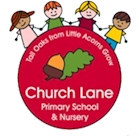 Church Lane Primary School and NurseryLockdown ProceduresAll policies are underpinned by our child protection procedures as laid down by the child protection policy.Lockdown procedures should be seen as a sensible and proportionate response to any external or internal incident which has the potential to pose a threat to the safety of staff and pupils in the school. Procedures should aim to minimise disruption to the learning environment whilst ensuring the safety of all pupils and staff.Lockdown procedures may be activated in response to any number of situations, but some of the more typical might be:A reported incident/ civil disturbance in the local community (with the potential to pose a risk to staff and pupils in the school) An intruder on the school site (with the potential to pose a risk to staff and pupils)A warning being received regarding a risk locally of air pollution (smoke plume, gas cloud etc)A major fire in the vicinity of the schoolThe close proximity of a dangerous dog/animal roaming looseThe school’s lockdown plan is as follows:Staff will be alerted to the activation of the plan in person by 2 members of the team informing staff of a partial lockdown/Full LockdownPupils who are outside of the school buildings are brought inside as quickly as possible, unless this endangers them or others. If children remain outside they will moved to the nearest place of safety on or off site.Those inside the school should remain in their classrooms.All external doors and, as necessary, windows are locked (depending on the circumstances, internal classroom doors may also need to be blocked)Once in lockdown mode, a register should be taken and staff should notify the office immediately of any pupils not accounted for via telephone (mobiles to be used if an internal line not available) and instigate an immediate search for anyone missing if safe to do so.Staff should encourage the pupils to keep calm.As appropriate, communication with the Emergency Services will be established and Lincolnshire County Council notified where necessary.Parents will be notified as soon as it is practicable to do so via text messagePupils will not be released to parents during a lockdownIf it is necessary to evacuate the building, the fire alarm will be sounded and staff will be informed that they should leave the building via the nearest exit and assemble in the designated place at front of school in pull in bay.It is of vital importance that the school’s lockdown procedures are familiar to all members of the school staff. To achieve this, the lockdown procedures will be reviewed and discussed in 'Whole School' staff meetings, twice a year. Partial LockdownAlert to staff: “Partial lockdown” This may be as a result of a reported incident / civil disturbance in the local community with the potential to pose a risk to staff and pupils in the school. It may also be as a result of a warning being received regarding the risk of air pollution, etc.Immediate action:All outside activity to cease immediately, pupil and staff to return to the building. (Staff will be alerted via verbal communication.)All staff and pupils remain in the building and external doors and windows lockedMovement may be permitted within the building dependent upon circumstances but this must be supervised by a member of staffAll situations are different, once all staff and pupils are safely inside, senior staff will conduct an on-going any dynamic risk assessment based on advice form the Emergency Services. This can then be communicated to staff and pupils.“Partial lockdown” is a precautionary measure but puts the school in a state of readiness (whilst retaining a degree of normality) should the situation escalate.Emergency Services will advise as to the best course of action in respect of the prevailing threat.Full Lockdown
Alert to staff: “Full lockdown”This signifies an immediate threat to the school and may be an escalation of a partial lockdown.Immediate action: All pupils to return to classroomExternal doors locked. Classroom doors locked and blockedWindows locked, blinds drawn, pupils sit quietly out of sight under desks.Register taken/head count- the office will contact each class in turn for an attendance report via telephone.Staff and pupils remain in lock down until it has been lifted by a senior member of staff / emergency services.At any point during the lockdown, the fire alarm may sound, and a verbal message via telephone which is a cue to evacuate the building.During lockdown, staff will keep agreed lines of communication open, via telephone and e-mail, but will not make unnecessary calls to the central office as this could delay more important communicationCommunication between parents and the schoolAdvice re procedures is given in the school Newsletter and if available on the school website under the 'Important Information' tab.In the event of an actual lockdown, any incident or development will be communicated to parents as soon as is practicable. Parents will be given enough information about what will happen so that they :Are reassured that the school understand their concern for their child’s welfare, and that it is doing everything possible to ensure his/her safetyDo not need to contact the school. Calling the school could tie up telephone lines that are needed for contacting emergency providersDo not come to the school. They could interfere with  emergency provider’s access to the school and may even put themselves and others in dangerWait for the school to contact them about when it is safe for you to come and collect their children, and where this will be from.Parents will be told“ …the school is in a full lockdown situation. During this period the switchboard and entrances will be un-manned, external doors locked and nobody allowed in or out…”Emergency ServicesIt is important to keep lines of communication open with Emergency Services as they are best placed to offer advice as a situation unfolds. The school site may or may not be cordoned off by Emergency Services depending on the severity of the incident that has triggered the lockdown.Emergency Services will support the decision of the Headteacher with regarding the timing of communication to parents.In the event of a prolonged lockdown or more severe scenario, Lincolnshire County Council has the capacity to provide humanitarian assistance by establishing a Reception Centre for family and friends outside of the cordoned area.Date Written: September 2022Written by: Callum Clay	Review Date: September 2024SignalsSignalsSignal for lockdown2 Members of staff will make their way through school and inform staff using the words: Partial Lockdown or Full Lockdown. They will inform children as they go to return to their classesSignal for all-clearVerbal confirmation – telephone or in personLockdownLockdownLockdownLockdownRooms most suitable for lockdownRooms most suitable for lockdownAll classes to remain in own classroomAll classes to remain in own classroomEntrance points (e.g. doors, windows) should be securedEntrance points (e.g. doors, windows) should be securedExternal doorsFire doorsInternal doorsAll windowsExternal doorsFire doorsInternal doorsAll windowsCommunication arrangementsCommunication arrangementsClassroom telephonesMobile phones (T2P)Classroom telephonesMobile phones (T2P)Notes Notes If someone is taken hostage on the premises, the school should seek to evacuate the rest of the site.If someone is taken hostage on the premises, the school should seek to evacuate the rest of the site.RefInitial response- LockdownInitial response- Lockdowntick/sign/timeL1Ensure all pupils are inside the school building-register to be taken. Alternatively, ask pupils to hide or disperse if this will improve their safetyAll Adults are responsible for their own class. Ensure all pupils are inside the school building-register to be taken. Alternatively, ask pupils to hide or disperse if this will improve their safetyAll Adults are responsible for their own class. L2Lock / secure entrance points (e.g. doors & windows) to prevent the intruder entering the building . All adults.Lock / secure entrance points (e.g. doors & windows) to prevent the intruder entering the building . All adults.L3Dial 999. Dial once for each emergency service that you require. All staff who have access to a telephone to do so..Dial 999. Dial once for each emergency service that you require. All staff who have access to a telephone to do so..L4Ensure people take action to increase protection from attack:Block access points (e.g. move furniture to obstruct doorways)Sit on the floor, under tables or against a wall.Keep out of site.Draw curtains/blindsTurn off lightsStay away from windows and doorsAll adults are responsible for their own class.Ensure people take action to increase protection from attack:Block access points (e.g. move furniture to obstruct doorways)Sit on the floor, under tables or against a wall.Keep out of site.Draw curtains/blindsTurn off lightsStay away from windows and doorsAll adults are responsible for their own class.L5Ensure that pupils, staff and visitors are aware of an exit point in case the intruder does manage to gain access. All adults aware.Ensure that pupils, staff and visitors are aware of an exit point in case the intruder does manage to gain access. All adults aware.L6If possible, check for missing / injured pupils, staff and visitors. All adults.If possible, check for missing / injured pupils, staff and visitors. All adults.L7Remain inside until an all-clear has been given, or unless told to evacuate by the emergency services.Remain inside until an all-clear has been given, or unless told to evacuate by the emergency services.